«О признании,  утратившими силунекоторых нормативных правовых актов»    В целях приведения в соответствие с действующим законодательством, руководствуясь Уставом муниципального образования «Шаумяновское сельское поселение»                                      РЕШИЛИ:1.Признать утратившими силу:- Решение Собрания депутатов от 09 апреля 2014  №36 «О проекте Устава муниципального образования «Шаумяновское сельское поселение»-Решение Собрания депутатов от 12 мая №37 «О принятии Устава муниципального образования «Шаумяновское сельское поселение»-Решение Собрания депутатов Шаумяновского сельского поселения от 14 января 2015 года № 55 «О проекте Устава муниципального образования «Шаумяновское сельское поселение» (в новой редакции) 2. Настоящее решение вступает в силу с момента его  обнародования.Глава Шаумяновскогосельского поселения                                                          С.Л.Аванесян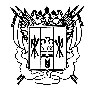 Собрание депутатовШаумяновского сельского поселенияЕгорлыкского района Ростовской областиСобрание депутатовШаумяновского сельского поселенияЕгорлыкского района Ростовской областиСобрание депутатовШаумяновского сельского поселенияЕгорлыкского района Ростовской областиСобрание депутатовШаумяновского сельского поселенияЕгорлыкского района Ростовской областиРешениеРешениеРешениеРешение      января  2015г.   (проект)х. Шаумяновский